Publicado en Madrid el 04/05/2020 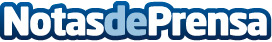 El Fotógrafo de Bodas, Adrián Sánchez, premiado en 2020 por Fearless El fotógrafo de bodas en Madrid , Adrián Sánchez , ha sido premiado junto a otros 28 fotógrafos de todo el mundo por Fearless Photographers , la mayor asociación de fotógrafos de bodas internacional, donde se celebra el Concurso mas prestigioso sobre fotografía de bodasDatos de contacto:Adrián SánchezFotógrafo666870295Nota de prensa publicada en: https://www.notasdeprensa.es/el-fotografo-de-bodas-adrian-sanchez-premiado Categorias: Fotografía Sociedad Madrid Eventos Premios http://www.notasdeprensa.es